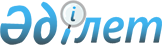 Об утверждении бюджета Отекского сельского округа на 2023-2025 годыРешение Кобдинского районного маслихата Актюбинской области от 28 декабря 2022 года № 266.
      В соответствии с пунктом 2 статьи 9-1 Бюджетного кодекса Республики Казахстан от 4 декабря 2008 года, статьей 6 Закона Республики Казахстан от 23 января 2001 года "О местном государственном управлении и самоуправлении в Республике Казахстан", Кобдинский районный маслихат РЕШИЛ:
      1. Утвердить бюджет Отекского сельского округа на 2023-2025 годы, согласно приложениям 1, 2 и 3 соответственно, в том числе на 2023 год в следующих объемах:
      1) доходы – 42 765,1 тысяч тенге в том числе
      налоговые поступления - 3 213 тысяч тенге;
      неналоговые поступления - 0 тенге; 
      поступления от продажи основного капитала – 0 тенге;
      поступления трансфертов – 39 552,1 тысяч тенге; 
      2) затраты - 43 985,2 тысяч тенге;
      3) чистое бюджетное кредитование - 0,0 тенге:
      бюджетные кредиты – 0 тенге;
      погашение бюджетных кредитов - 0 тенге;
      4) сальдо по операциям с финансовыми активами - 0 тенге:
      приобретение финансовых активов - 0 тенге, в том числе
      поступления от продажи финансовых активовгосударства - 0 тенге;
      5) дефицит (профицит) бюджета – 0 тенге;
      6) финансирование дефицита (использование профицита) бюджета - 0 тенге:
      поступление займов - 0 тенге;
      погашение займов – 0 тенге;
      используемые остатки бюджетных средств -1220,1 тенге.
      Сноска. Пункт 1 – в редакции решения Кобдинского районного маслихата Актюбинской области от 07.12.2023 № 108 (вводится в действие с 01.01.2023).


      2. Установить, что в доход бюджета сельского округа зачисляются:
      налог на имущество физических лиц;
      земельный налог на земли населенных пунктов;
      налог на транспортные средства с юридических лиц;
      налог на транспортные средства с физических лиц;
      административные штрафы, пени, санкции, взыскания, налагаемые акимами города районного значения, села, поселка, сельского округа;
      добровольные сборы физических и юридических лиц;
      доходы от аренды имущества коммунальной собственности города районного значения, села, поселка, сельского округа;
      другие неналоговые поступления в бюджеты города районного значения, села, поселка, сельского округа.
      3. Учесть на 2023 год объемы субвенций, переданных из районного бюджета в бюджет Отекского сельского округа в сумме 26 977 тысяч тенге.
      4. Настоящее решение вводится в действие с 1 января 2023 года. Бюджет Отекского сельского округа на 2023 год.
      Сноска. Приложение 1 – в редакции решения Кобдинского районного маслихата Актюбинской области от 07.12.2023 № 108 (вводится в действие с 01.01.2023). Бюджет Отекского сельского округа на 2024 год. Бюджет Отекского сельского округа на 2025 год.
					© 2012. РГП на ПХВ «Институт законодательства и правовой информации Республики Казахстан» Министерства юстиции Республики Казахстан
				
      Секретарь Кобдинского районного маслихата 

Ж. Ергалиев
Приложение 1 к решению Кобдинского районного маслихата от 28 декабря 2022 года № 279
Категория
Категория
Категория
Категория
Сумма, тысяч тенге
Класс
Класс
Класс
Сумма, тысяч тенге
Подкласс
Подкласс
Сумма, тысяч тенге
Наименование
Сумма, тысяч тенге
1
2
3
4
5
І. Доходы
42765,1
1
Налоговые поступления
3213
04
Налоги на собственность
3213
1
Налоги на имущество
80
4
Налог на транспортные средства
1233
05
Налоги на собственность
1940
3
Плата за пользованием зем участком
1940
4
Поступления трансфертов
39552,1
02
Трансферты из вышестоящих органов государственного управления
39552,1
3
Трансферты из районного (города областного значения) бюджета
39552,1
Функциональная группа
Функциональная группа
Функциональная группа
Функциональная группа
Функциональная группа
Сумма (тысяч тенге)
Функциональная подгруппа
Функциональная подгруппа
Функциональная подгруппа
Функциональная подгруппа
Сумма (тысяч тенге)
Администратор бюджетных программ
Администратор бюджетных программ
Администратор бюджетных программ
Сумма (тысяч тенге)
Программа
Программа
Сумма (тысяч тенге)
Наименование
Сумма (тысяч тенге)
1
2
3
4
5
6
II. Затраты
43985,2
01
Государственные услуги общего характера
29879,3
1
Представительные, исполнительные и другие органы, выполняющие общие функции государственного управления
29879,3
124
Аппарат акима города районного значения, села, поселка, сельского округа
29879,3
001
Услуги по обеспечению деятельности акима города районного значения, села, поселка, сельского округа
29850,7
022
Капитальные расходы гос.органов
28,6
07
Жилищно-коммунальное хозяйство
10823,1
2
Коммунальное хозяйство
8948
124
Аппарат акима города районного значения, села, поселка, сельского округа
8948
014
Организация водоснабжения населенных пунктов
8948
3
Благоустройство населенных пунктов
1875,1
124
Аппарат акима города районного значения, села, поселка, сельского округа
1875,1
008
Освещение улиц в населенных пунктах
875
011
Благоустройство и озеленение населенных пунктов
1000,1
12
Транспорт и коммуникации
720
1
Автомобильный транспорт
720
124
Аппарат акима города районного значения, села, поселка, сельского округа
720
013
Обеспечение функционирования автомобильных дорог в городах районного значения, поселках, селах, сельских округах
720
124
Аппарат акима города районного значения, села, поселка, сельского округа
820
045
Капитальный и средний ремонт автомобильных дорог в городах районного значения,селах,поселках,сельских округах
820
124
Аппарат акима города районного значения, села, поселка, сельского округа
1742,8
040
Реализация мер по содействию экономическому развитию регионов в рамках Государственной программы развития регионов до 2025 года
1742,8
III. Чистое бюджетное кредитование
1742,8
Бюджетные кредиты
1742,8
IV. Сальдо по операциям с финансовыми активами
0
Приобретение финансовых активов
0
V. Дефицит бюджета
0
VI. Финансирование дефицита бюджета
0
Функциональная группа
Функциональная группа
Функциональная группа
Функциональная группа
Функциональная группа
Сумма (тысяч тенге)
Функциональная подгруппа
Функциональная подгруппа
Функциональная подгруппа
Функциональная подгруппа
Сумма (тысяч тенге)
Администратор бюджетных программ
Администратор бюджетных программ
Администратор бюджетных программ
Сумма (тысяч тенге)
Программа
Программа
Сумма (тысяч тенге)
Наименование
Сумма (тысяч тенге)
1
2
3
4
5
6
8
Используемые остатки бюджетных средств
1220,1
01
Остатки бюджетных средств
1220,1
1
Свободные остатки бюджетных средств
1220,1
01
Свободные остатки бюджетных средств
1220,1Приложение 2 решению 
Кобдинского районного 
маслихата № 266 от 28 декабря 
2022 года
Категория
Категория
Категория
Категория
Сумма, тысяч тенге
Класс
Класс
Класс
Сумма, тысяч тенге
Подкласс
Подкласс
Сумма, тысяч тенге
Наименование
Сумма, тысяч тенге
1
2
3
4
5
І. Доходы 
35502
1
Налоговые поступления 
3212
04
Налоги на собственность
3212
1
Налоги на имущество
120
4
Налог на транспортные средства
1153
05
Налоги на собственность
1740
3
Плата за пользованием зем участком
1740
4
Поступления трансфертов 
32289
02
Трансферты из вышестоящих органов государственного управления
32289
3
Трансферты из районного (города областного значения) бюджета
32289
Функциональная группа
Функциональная группа
Функциональная группа
Функциональная группа
Функциональная группа
Сумма (тысяч тенге)
Функциональная подгруппа
Функциональная подгруппа
Функциональная подгруппа
Функциональная подгруппа
Сумма (тысяч тенге)
Администратор бюджетных программ
Администратор бюджетных программ
Администратор бюджетных программ
Сумма (тысяч тенге)
Программа
Программа
Сумма (тысяч тенге)
Наименование
Сумма (тысяч тенге)
1
2
3
4
5
6
II. Затраты
35502
01
Государственные услуги общего характера
30807
1
Представительные, исполнительные и другие органы, выполняющие общие функции государственного управления
30807
124
Аппарат акима города районного значения, села, поселка, сельского округа
30807
001
Услуги по обеспечению деятельности акима города районного значения, села, поселка, сельского округа
30743
022
Капитальные расходы гос.органов
64
07
Жилищно-коммунальное хозяйство
1475
3
Благоустройство населенных пунктов
1475
124
Аппарат акима города районного значения, села, поселка, сельского округа
1475
008
Освещение улиц в населенных пунктах
875
011
Благоустройство и озеленение населенных пунктов
600
12
Транспорт и коммуникации
720
1
Автомобильный транспорт
720
124
Аппарат акима города районного значения, села, поселка, сельского округа
720
013
Обеспечение функционирования автомобильных дорог в городах районного значения, поселках, селах, сельских округах
720
13
Другие
2500
9
Другие
2500
124
Аппарат акима города районного значения, села, поселка, сельского округа
2500
040
Реализация мер по содействию экономическому развитию регионов в рамках Государственной программы развития регионов до 2025 года
2500
III. Чистое бюджетное кредитование
0
Бюджетные кредиты
0
IV. Сальдо по операциям с финансовыми активами
0
Приобретение финансовых активов
0
V. Дефицит бюджета
0
VI. Финансирование дефицита бюджета
0Приложение 3 решению 
Кобдинского районного 
маслихата № 266 от 28 декабря 
2022 года
Категория
Категория
Категория
Категория
Сумма, тысяч тенге
Класс
Класс
Класс
Сумма, тысяч тенге
Подкласс
Подкласс
Сумма, тысяч тенге
Наименование
Сумма, тысяч тенге
1
2
3
4
5
І. Доходы 
35502
1
Налоговые поступления 
3212
04
Налоги на собственность
3212
1
Налоги на имущество
120
4
Налог на транспортные средства
1153
05
Налоги на собственность
1740
3
Плата за пользованием зем участком
1740
4
Поступления трансфертов 
32289
02
Трансферты из вышестоящих органов государственного управления
32289
3
Трансферты из районного (города областного значения) бюджета
32289
Функциональная группа
Функциональная группа
Функциональная группа
Функциональная группа
Функциональная группа
Сумма (тысяч тенге)
Функциональная подгруппа
Функциональная подгруппа
Функциональная подгруппа
Функциональная подгруппа
Сумма (тысяч тенге)
Администратор бюджетных программ
Администратор бюджетных программ
Администратор бюджетных программ
Сумма (тысяч тенге)
Программа
Программа
Сумма (тысяч тенге)
Наименование
Сумма (тысяч тенге)
1
2
3
4
5
6
II. Затраты
35502
01
Государственные услуги общего характера
30807
1
Представительные, исполнительные и другие органы, выполняющие общие функции государственного управления
30807
124
Аппарат акима города районного значения, села, поселка, сельского округа
30807
001
Услуги по обеспечению деятельности акима города районного значения, села, поселка, сельского округа
30743
022
Капитальные расходы гос.органов
64
07
Жилищно-коммунальное хозяйство
1475
3
Благоустройство населенных пунктов
1475
124
Аппарат акима города районного значения, села, поселка, сельского округа
1475
008
Освещение улиц в населенных пунктах
875
011
Благоустройство и озеленение населенных пунктов
600
12
Транспорт и коммуникации
720
1
Автомобильный транспорт
720
124
Аппарат акима города районного значения, села, поселка, сельского округа
720
013
Обеспечение функционирования автомобильных дорог в городах районного значения, поселках, селах, сельских округах
720
13
Другие
2500
9
Другие
2500
124
Аппарат акима города районного значения, села, поселка, сельского округа
2500
040
Реализация мер по содействию экономическому развитию регионов в рамках Государственной программы развития регионов до 2025 года
2500
III. Чистое бюджетное кредитование
0
Бюджетные кредиты
0
IV. Сальдо по операциям с финансовыми активами
0
Приобретение финансовых активов
0
V. Дефицит бюджета
0
VI. Финансирование дефицита бюджета
0